Предмет: Предлог Стручног већа за машинство и обраду метала у вези предлога наставника за награду поводом Дана радника у образовању за 2019/2020. годинуПоштујући Правилник о предлогу члана Наставничко – Педагошког већа за награду поводом Дана радника у образовању, стручно веће за област машинске групе предмета даје предлог за школску 2019/2020. годину.На састанку одржаном у четвртак, 10.10.2019. године са почетком у 15,00 часова, предложен је и једногласно подржан предлог од стране свих присутних колега да то буде Стојанча Петковић, наставник практичне наставе.Колега Стојанча Петковић ради у школи пуних тридесет шест година, тако да су резултати његовог рада и доприноса у раду школе, као васпитно-образовне установе јако очигледни и немерљиви. Положио је стручни испит, то јест лиценцу за рад у школи, далеке 1984. године. У раду са ученицима, испољавао је велико ангажовање како би их увео  у свет практичних вештина,  које дефинишу образоване профиле за које су се ученици школовали.  За све време свог рада, осим стандардне наставе, активно је припремао ученике за такмичење. Као ментор практичног  дела за образоване профиле: бравар и заваривач на такмичењима регионалног и републичког карактера, наши ученици су 26 пута до сада освајали једно од прва три места. Током свог радног века активно је учествовао у опремању многобројних специјализованих учионица, саме школске радионице као и магацина алата.Због свега наведеног, стручно веће за област машинске групе предмета,мишљења је, да један овакав, пре свега човек-колега, а потом и педагог, заслужује да буде похваљен и награђен не само од директора и од својих колега, већ и надлежног Министарства Града Пожаревца.ПРИЛОГ:Потврда да је запослен у школи најмање 5 годинаПотврда да има положен стручни испитПотврда да  против њега није изречена тежа мера у дисциплинском поступкуРадна биографија кандидата(евидентан допринос у раду школе,припреми ученика за такмичење, активно учешће у раду органа школе)организа.практичне наставе                                            председник стручног већа__________________________                                     ______________________________  СНЕЖАНА ПАНТИЋ                                                           ДРАГОСЛАВ ДАМЊАНОВИЋ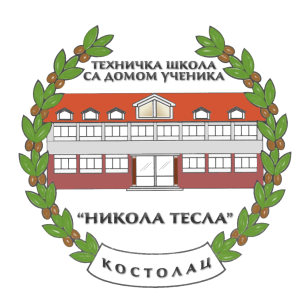 Техничка школа са домом ученика ,,Никола Тесла”Боже Димитријевића б.б.    12208 Костолац        Број деловодника:                       Тел/факс:012-241-841Датум: 11.10.2019. 